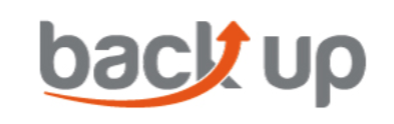 TERMAU AC AMODAUMath o gyflogaethParhaol, 14 awr yr wythnos.TalRhwng £24,500 i £28,760 (pro rata) y flwyddyn yn ddibynnol ar brofiad.LleoliadO adref yng Nghymru a gallu teithio i leoliadau ar draws Canolbarth a Gogledd Cymru. Gallu ymweld a’r Canolfannau Anafiadau Llinyn Cefn yng Nghroesoswallt a Chaerdydd fel y bo’r angen. Ymweliadau achlysurol i swyddfa Back Up yn Wandsworth, Llundain a lleoliadau eraill fel y bo’r angen.Oriau GwaithBydd eich oriau gwaith arferol rhwng 9yb a 5yp, cyfanswm o 14 awr yr wythnos.Bydd angen ychydig o hyblygrwydd gyda diwrnodau ac oriau gwaith yn ddibynnol ar anghenion yr elusen.Gallwn drafod telerau oriau gwaith i sicrhau gwell cydbwysedd bywyd/gwaith neu i sicrhau anghenion penodol fel y bo’r angen.Cyfnod PrawfBydd yna gyfnod prawf o 6 mis.Rhybydd YmadaelUn mis calendr bob ochr, ar ol cyfnod prawf boddhaol. Yn ystod y cyfnod prawf, bydd y rhybydd yn un wythnos bob ochr.Mynediad anablMae’r swyddfa yn hygyrch ar gyfer Cadeiriau Olwyn gan gynnwys ty bach.Buddion StaffGwyliauMae hawl gennych i 22 diwrnod o wyliau taliadwy y flwyddyn gan gynnwys gwyliau banc a gwyliau cyhoeddus. Mae hyn yn cynyddu un diwrnod bob blwyddyn hyd at 25 diwrnod (pro rata). Yn ychwanegol, mae’r swyddfa ar gau rhwng y Nadolig a’r Flwyddyn Newydd sy’n rhoi 3 diwrnod ychwanegol.PensiwnMae gan Back Up hapddarliwr pensiwn dynodedig y gall staff ymuno. Gyda cyfraniad staff o 5% eich tal, bydd Back Up yn cyfrannu 3% i’r cynllun. Mae cyfraniad yr elusen yn cynyddu 1% bob 2 flynedd o wasanaeth i’r uchwafswm o 6%.Taliad gwaeledd haelMynediad at Gynghorwr Ariannol – cyfarfod cychwynol gyda FSA annibynnol.Benthyciad tocyn tymor – benthyciad di-log ar gyfer prynu tocyn tymor.Cynllun “Ride to Work”Ymadawiad tosturiYmadawiad sabothol ac astudio“Fy niwrnod” – 17.5 (pro rata) oriau y flwyddyn i wirfoddoli.Yswiriant Bywyd – 3 gwaith eich tal blynyddol.